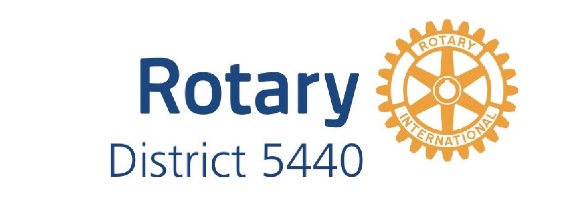     District/Governor’s/Rotaract Grant Final Report FormThis report must be completed and uploaded on matchinggrants.org within 30 days after completion of the project but no later than 2 years after the date of approval of the project.  For scholarships, the report is due 30 days after payment of funds. Rotary Year _____________District Grant # (from matchinggrants.org)  ____________Rotary Club: ____________________________________________________________Project Title: ____________________________________________________________Project Description:  ________________________________________________________________________________________________________________________________________________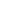 Is this a scholarship governor’s grant report?  Yes __    No __   (If yes, go directly to line 16)Briefly describe the project.  What was done and where did the project activities take place?  Explain how the beneficiaries and other community members were involved?How many Rotarians participated in this project?  _____What did they do?  Please give at least two examples.How many non-Rotarians benefited from this project? _____Who are the beneficiaries and what is the expected long-term community impact of this project?If a cooperating organization was involved, what was their role?Income:Expenditures:  (number receipts starting with 1 and indicate a receipt # (s) for each expenditure) (Do not include travel expenses)Please explain any variance of more than 5% between the budgeted amount and the actual amount including the reason for the variance and why the alternative was chosen.Project score  (5=strongly, 4=agree, 3= neutral, 2=disagree, 1=strongly disagree)Did you upload photos in your project on matchinggrants.org under the Photos tab?  (If not, please do so)What worked well on this project and why?What did not work well and how would you suggest improving it?How was this project publicized? Scholarship Governor’s grant onlyName of scholarship awardee ____________________________________Current school ________________________________________________University of college they will be attending _________________________Course of study _______________________________________________Starting date  _________________________________________________Project InventoryPlease list all items provided in this grant that are over $500 in value and are not expendable.By signing this report, I confirm that to the best of my knowledge these District Grant funds were spent only for eligible items in accordance with Trustee-approved guidelines, and that all the information contained herein is true and accurate.  Receipts for all grant-funded expenditures are attached.  I also understand that all photographs submitted in connection with this report will become the property of RI and will not be returned.  I warrant that I own all rights to the photographs, including copyright, and hereby grant the District, RI and TRF a royalty free irrevocable license to use the photographs now or in the future, through the District and the world in any manner it so chooses and in any medium now known or developed.  This includes the right to modify the photographs as necessary in the District’s and RI’s sole discretion.  This also includes, without limitation, use on or in the web sites, magazines, brochures, pamphlets, exhibitions and any other promotional materials of the District, RI, and TRF.Please attach all receipts or an invoice and a copy of the check used to pay the invoice.  Funds over $100 not used must be returned to the district grants treasurer.Certifying signature of primary contact:________________________________________________ Date: ___________Print name  _________________________________Upload this report on matchinggrants.org in .pdf format onlyIncome SourceAmountTotal Project IncomeIf international project convert amounts to US dollars Receipt # (s)Budgeted AmountActual AmountTotal project expendituresProject ScoreCommentsThe overall project was successfulThe grant process worked wellMy interaction with partner clubs was goodWe achieved the results we expectedItemPurchasedDate of PurchaseCostInitial Destination/ LocationComments